 Sisters Grimm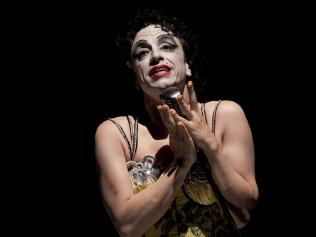 - Cultivated a unique style of queer experimental theatre- Eliminate boundaries between ‘high’ and ‘low’ cultures- Mix cinema with performance art, opera and internet memes- Celebrate pastiches that occupy a space between homage and critiqueThe Company:Initially created works in found spaces like car parks, living rooms, or shedsQueer experimental Mix across art formsBeen around for more than 10 yearsCreate spaces of both play and political critiqueBalance of entertainment, investment of comedy, narrative and exciting fragility of live performanceDeep intellectualismReferences to genre, destruction of conventions of theatre and in constant questioning of society and politicshttps://www.theguardian.com/stage/2016/sep/01/theatre-sisters-grimm-melbourne-if-your-ears-are-bleeding-maybe-turn-it-down 